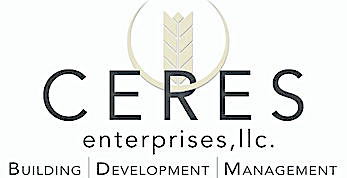 PERFORMANCE EVALUATIONTITLE: Front Office Manager Name: Reviewed by: 	Additional Comments:Manager’s Comments:ASSOCIATE SIGNATURE					     DATEMANAGER SIGNATURE					     DATEESSENTIAL FUNCTIONSPERFORMANCE EVALUATIONEffectively develops/trains front office staff technically, and in qualify service behaviors1               2               3 Effectively leads processes to ensure associate attitudes of attentiveness and anticipation of guests needs1               2               3Meets with and solicits comments from guests on a regular basis to ensure high level of satisfaction1               2               3Proactively looks for opportunities EVERY DAY to impress our guests1               2               3Drives guest loyalty by ensuring loyalty program sign ups by front desk staff1               2               3Effectively schedules front desk staff to meet needs of business and to optimize guest experience1               2               3 Stays within front desk expense budget1               2               3 Monitors key control policies from front of the house1               2               3Conducts monthly front desk meetings1               2               3Ensures optimal communication!  The front desk is the hub from which ALL staff communication must come1               2               3Audits nightly reports immediately each morning to ensure accuracy1               2               3Demands excellence from all front desk associates1               2               3Attendance1               2               3Dependability1               2               3Teamwork/Cooperation1               2               3Initiative1               2               3Follow through1               2               3Positive attitude1               2               3Culture champion1               2               3Effective communicator1               2               3